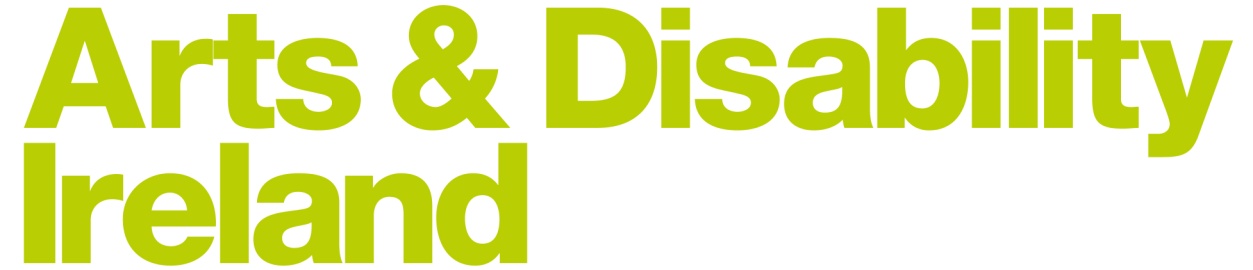 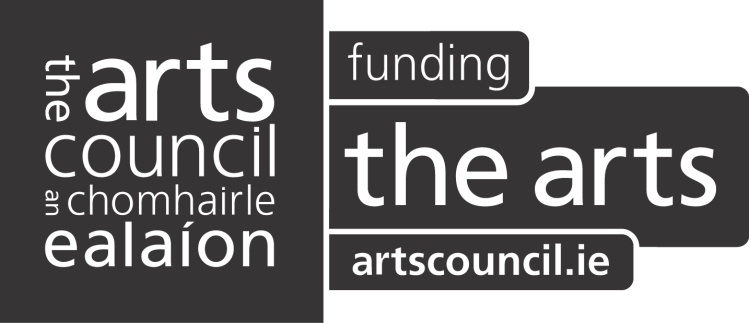 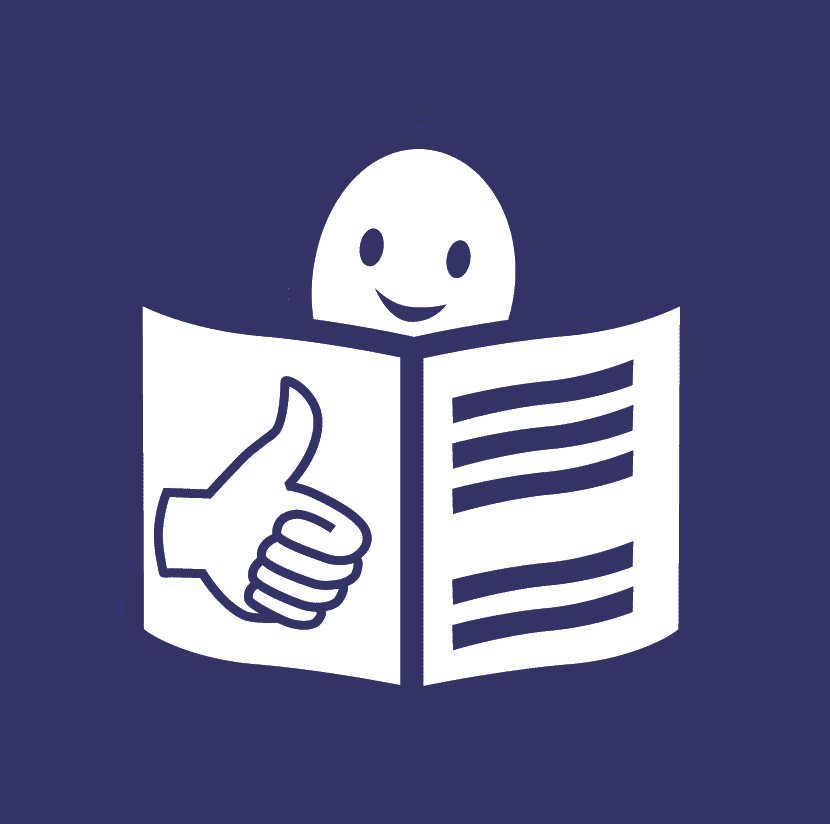 An easy-to-read guide toThe Going Out SurveyFrom Arts and Disability IrelandA guide to the survey questionsApril 2017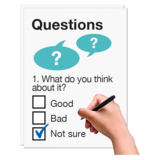 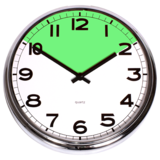 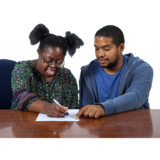 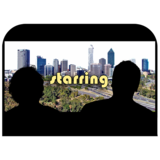 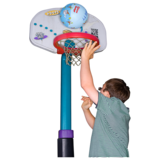 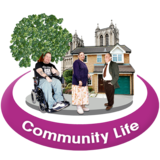 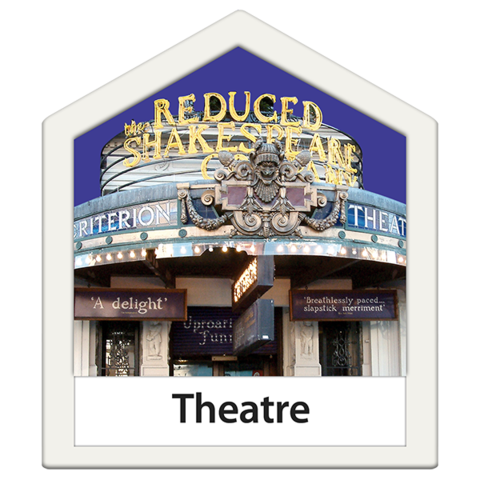 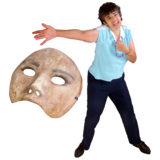 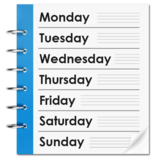 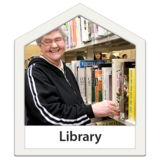 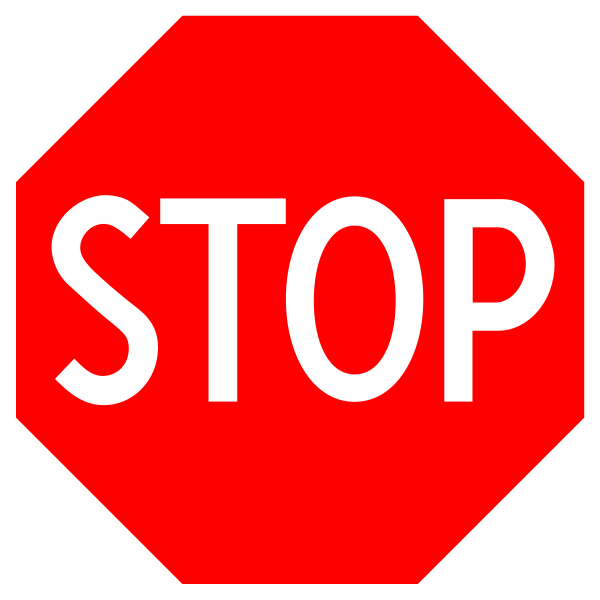 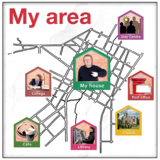 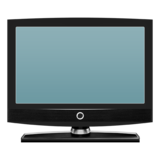 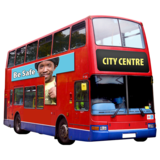 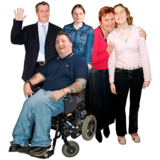 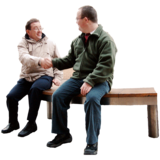 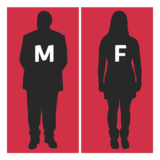 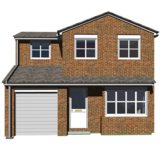 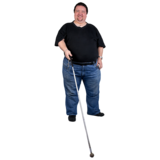 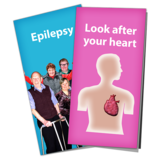 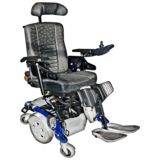 This Easy-to-Read Document was developed by Inclusion Ireland for Arts and Disability Ireland. The document was proof-read by men and women with disability. 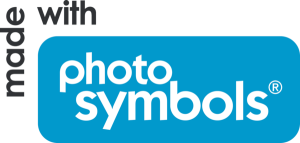 “© European Easy-to-Read Logo: Inclusion Europe. More information at www.easy-to-read.eu”.